Ein Unterrichtsbeispiel zur Förderung der Bewertungskompetenz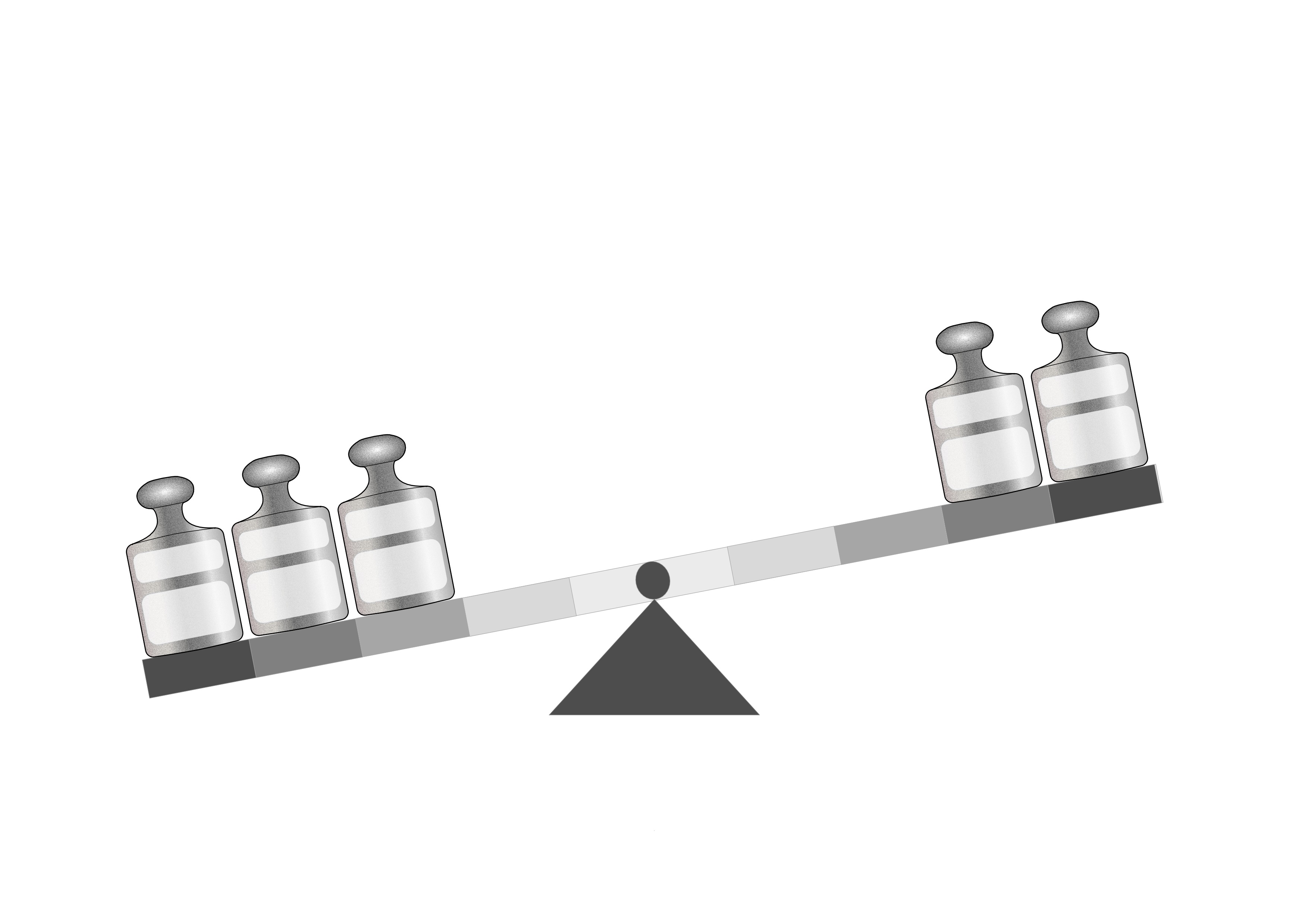 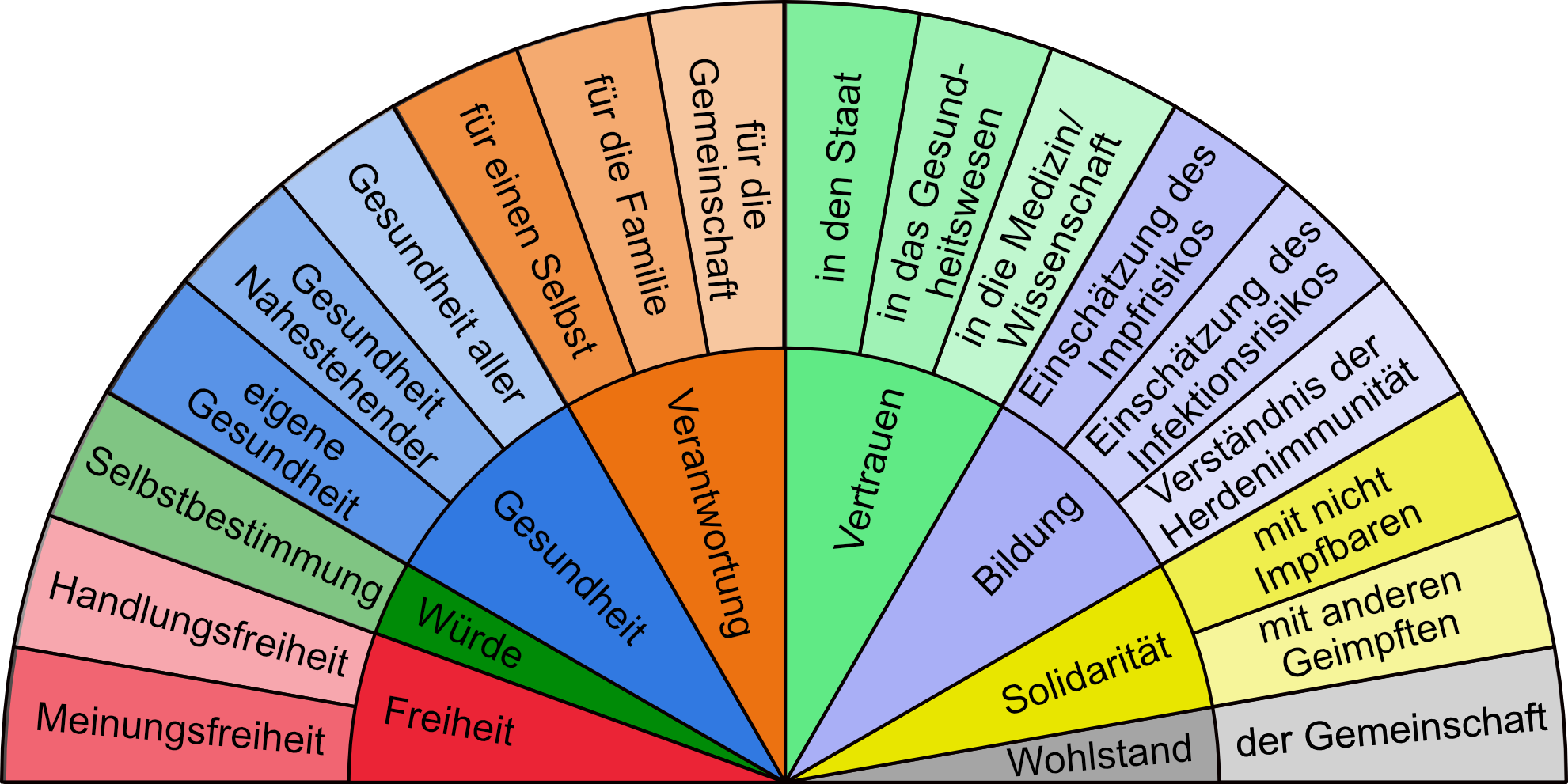 InhaltsverzeichnisA Überblick	3B Lernaufgabe	4C Bezug zum Rahmenlehrplan	23D Anhang	26A ÜberblickB LernaufgabeArbeitsblatt 1	Impfpflicht – meine SichtIn der Auseinandersetzung um die Impfpflicht für Masern führen Befürworter und Gegner zahlreiche gegensätzliche Pro- und Kontra-Argumente an.AufgabenOrdne die Aussagen zur Impfpflicht in der Tabelle (Material 2a) nachPro-Argumenten undKontra-Argumenten. →	Markiere hierzu die Pro-Argumente grün und Kontra-Argumente rot.Gib maximal sieben Argumente an, die dir wichtig erscheinen.→	Kreuze hierzu die zutreffenden Argumente in der Tabelle an.Ordne den von dir ausgewählten Argumenten die passenden Werte zu.→	Nutze hierzu den Wertefächer (Material 1).Überprüfe deine Zuordnung mit dem Lösungsbogen (Material 2b).Material 1:	Der WertefächerMaterial 2a:	Impfpflicht – Die ArgumenteLösungsbogen:	Material 2b:	Impfpflicht – Die ArgumenteArbeitsblatt 2:	Impfpflicht – ein eigenes erstes UrteilAufgabenStelle dein erstes Urteil in Form einer Argumentationswippe dar. → Schneide den Wippenbalken und die Gewichte (Material 3) aus.→ Beschrifte maximal sieben Gewichte jeweils mit……der Nummer des entsprechenden Argumentes und einem Schlagwort…sowie dem dazugehörigen Wert oben.→ Gewichte deine Argumente, indem du sie auf dem Wippenbalken außen (wichtig) oder innen (weniger wichtig) anordnest.→ Klebe den Wippenbalken so auf, wie er mit den darauf angeordneten Gewichten ausschlagen würde.Fälle auf der Grundlage deiner Argumentwippe dein erstes Urteil.→ Formuliere dazu deine Entscheidung zur Impfpflicht.→ Begründe deine Entscheidung, indem du die ausschlaggebenden Argumente benennst und die wichtigsten Gegenargumente abwägst.→ Nutze hierzu die Formulierungshilfen (Material 4).Material 4:	FormulierungshilfenBitte doppelseitig ausdrucken.        	Bitte entlang der Linie schneiden. - - - - - - - 	Bitte entlang der Linie knicken.Material 4:	FormulierungshilfenBitte doppelseitig ausdrucken.        	Bitte entlang der Linie schneiden. - - - - - - - 	Bitte entlang der Linie knicken.Bitte doppelseitig ausdrucken.        	Bitte entlang der Linie schneiden. - - - - - - - 	Bitte entlang der Linie knicken.Bitte doppelseitig ausdrucken.        	Bitte entlang der Linie schneiden. - - - - - - - 	Bitte entlang der Linie knicken.Material 3:	Wippenbalken und Gewichte(zum Ausschneiden – 1 Blatt für 4 Schülerinnen bzw. Schüler – pro Schülerin bzw. Schüler ein Set aus 8 Gewichten und 1 Wippenbalken)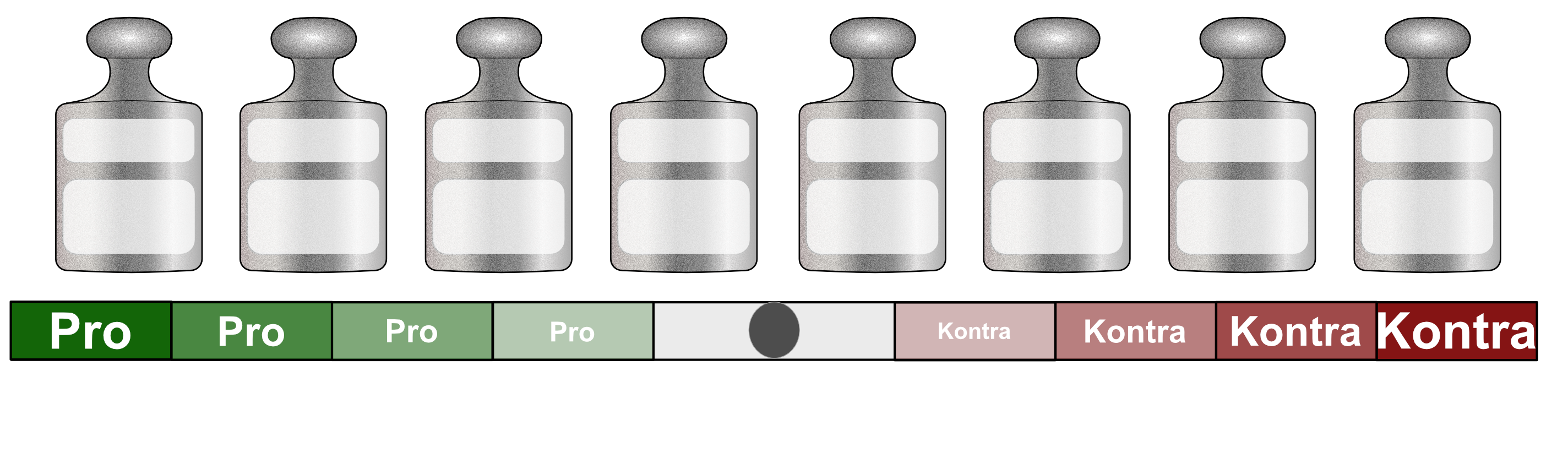 Arbeitsblatt 3:	Impfpflicht – die Sicht AndererIn der Praxis des Allgemeinmediziners Dr. Hartmut Frank treffen Personen mit unterschiedlich-sten Haltungen zur Masernimpfung aufeinander:Arbeitsablauf:Aufgaben für die EinzelarbeitSuche die Argumente heraus, denen sich die Person auf deiner Rollenkarte (Material 5) vermutlich anschließen würde.→ Kreuze hierzu die zutreffenden Argumente in der Tabelle (Material 2) an.Ordne den Argumenten der Person die passenden Werte zu.→ Nutze hierzu den Wertefächer (Material 1) Bereite dich anschließend darauf vor, die Haltung zur Impfpflicht der Person in einer Kleingruppe zu begründen.→ Wähle hierzu eine Farbkarte aus (Material 6).Aufgaben für die Gruppenarbeit in den ExpertengruppenErgänzt die Folgenkarte (Material 7) für die euch zugeteilte Person.Material 5:	Rollenkarten „Personen in der Arztpraxis von Herrn Dr. Frank“Material 6:	„Farbkarten“Material 7:	FolgenkarteArbeitsblatt 4:	Impfpflicht – Formulierung einer EmpfehlungAufgabenDiskutiert in der Gruppe, welche verschiedenen Einstellungen es zur Impfpflicht gibt.→ Stellt euch dazu eure Personen aus der Arztpraxis mit ihren Argumenten und eure Folgenkarten gegenseitig vor.→ Bringt eure eigenen ersten Urteile in die Diskussion ein und überlegt, ob sich diese durch die Ansichten anderer Personen verändert haben.Formuliert gemeinsam in der Gruppe ein begründetes Urteil für oder gegen die Impfpflicht. → Nutzt dazu die große Argumentwippe der Gruppe (Material 8) und gewichtet darauf gemeinsam die Argumente, die euch am wichtigsten erscheinen (max. 8).→ Berücksichtigt dabei, welche Folgen eure Entscheidung hat. Denkt dabei u. a. wieder an die Personen aus der Arztpraxis. → Verwendet zur Formulierung der Empfehlung die Formulierungshilfen (Material 4) und die Checkliste unten (Material 9).Material 9:	„Checkliste“Material 8:	Gruppenargumentwippe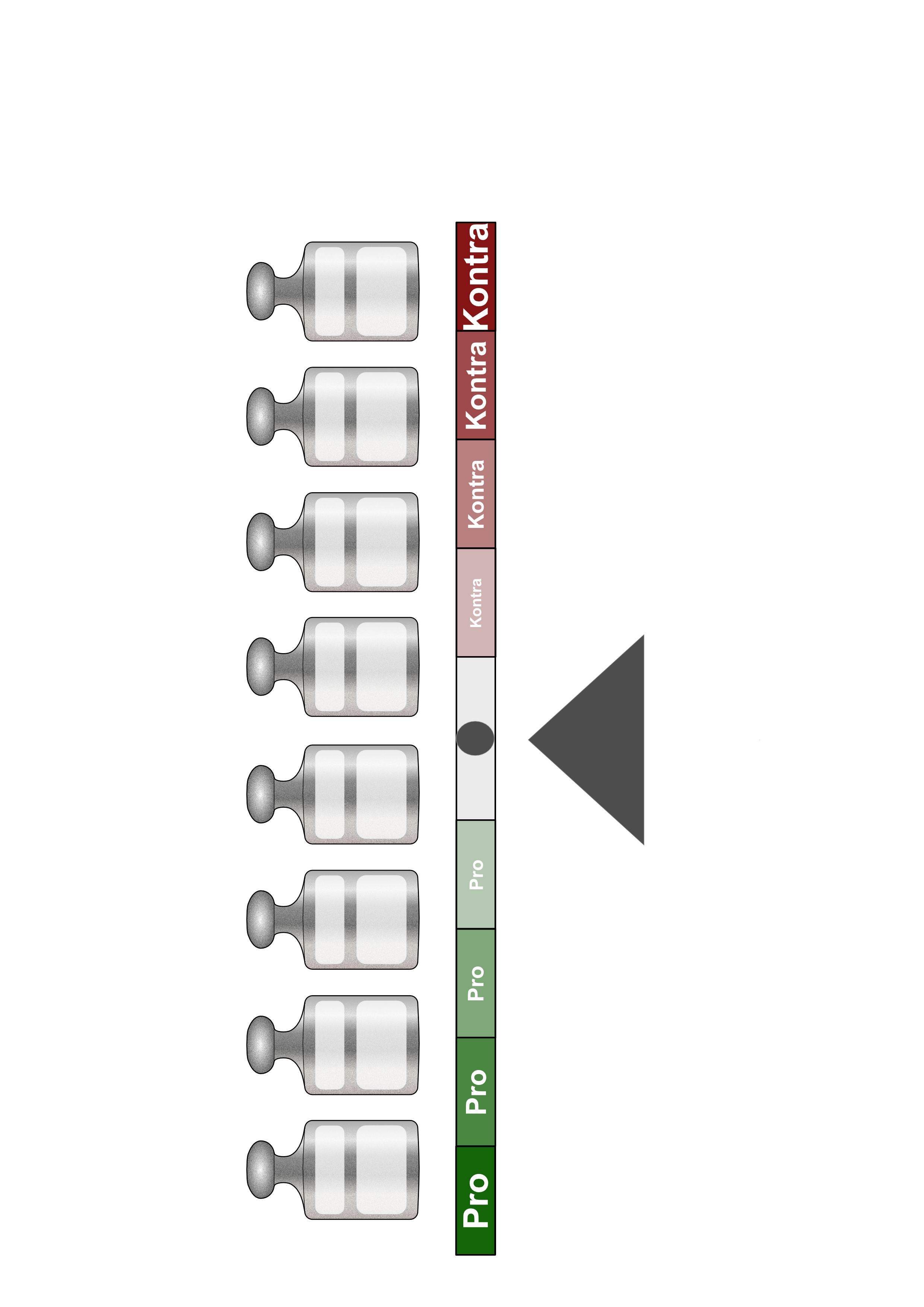 C Bezug zum RahmenlehrplanIn der dargestellten Unterrichtssequenz soll im Kontext der Impfpflicht gegen Masern die Bewertungskompetenz der Lernenden gefördert werden. Dazu sollen die Lernenden an die Fällung eines begründeten reflektierten Urteils in einem biologischen Kontext herangeführt werden. Ausgehend von einem intuitiven Stimmungsbild nehmen die Komplexität der Begründungen des Urteils und der Reflexionsgrad zu und beziehen am Ende der Unterrichtssequenz andere Perspektiven und eine Folgenreflexion mit ein. Der Weg der Urteilsfindung ist dabei angelehnt an das Modell der „Sechs Schritte zur moralischen Urteilsfindung“ (vgl. N. Alfs & C. Hössle, 2010).Bezüge zum Basiscurriculum SprachbildungBezüge zum Basiscurriculum MedienbildungBezüge zu übergreifenden ThemenBeitrag zur Gesundheitsförderung und zur DemokratiebildungImpfungen stellen einen wichtigen Baustein der Gesundheitsvorsorge dar. In der öffentlichen Diskussion finden sich neben manchmal berechtigten Vorbehalten dennoch zahlreiche fachlich nicht korrekte Vorstellungen und irrationale Ängste gegenüber Schutzimpfungen. Diese bekommen durch die starke Präsenz von Impfkritikern im Internet und anderen Medien große Aufmerksamkeit. Eine objektive Auseinandersetzung mit dem Thema Impfungen und eine sachliche und objektive Abwägung von Vorteilen und Risiken befähigt die Lernenden dazu, eine eigenverantwortliche fachlich fundierte Entscheidung zum Impfen zu treffen. Zudem werden die Beweggründe beider Seiten der gesellschaftlichen Debatte um die Impfpflicht gegen Masern nachvollziehbar. Dies trägt zur Demokratiebildung bei, da es das Verständnis demokratischer Debatten und ihrer Bedeutung fördert.Bezüge zu anderen FächernDie in dieser Unterrichtssequenz geförderte Bewertungskompetenz der Lernenden im biologischen Kontext lehnt sich an ethische Prinzipien des Urteilens an. Im Ethikunterricht „reflektieren“ die Lernenden „über Wertvorstellungen“ und erlernen aus einer eigenen „Wertehierarchie Konsequenzen für sich und andere abzuleiten“ (vgl. RLP Ethik). Zudem erlernen sie die „Perspektiven anderer nachzuvollziehen“, sich die „Auswirkungen eigenen Handelns zu vergegenwärtigen und bei ihrem Urteil Perspektiven anderer mit einzubeziehen“. In der 10. Klasse sollten sie im Ethikunterricht bereits erlernt haben, ein „begründetes Urteil zu ethischen Fragen des eigenen Lebensbereiches unter Berücksichtigung erworbener Kenntnisse zu vertreten“ (vgl. RLP Ethik). Diese Kompetenzen werden in der beschriebenen Unterrichtssequenz aufgegriffen und auf den biologischen Kontext zur Fällung eines begründeten Urteils zur Impfpflicht angewendet.D AnhangDidaktische HinweiseLernervoraussetzungenDie Unterrichtssequenz zur Förderung der Bewertungskompetenz steht von ihrer Konzeption her im späteren Verlauf oder am Ende einer Unterrichtseinheit, die sich mit den Themen Infektionskrankheiten bzw. Immunsystem beschäftigt (s. 3.5 Gesundheit und Krankheit, RLP Biologie). Es werden die folgenden fachlichen und methodischen Kenntnisse vorausgesetzt:Fachliche VoraussetzungenDen Lernenden sollten die Grundlagen über Infektionskrankheiten und die Funktionsweise des Immunsystems bereits kennen gelernt haben:Sie sollten.......die besonderen Merkmale der Masern als Infektionskrankheit, wie z. B. die hoheAnsteckungsfähigkeit, die Symptome in verschiedenen Altersgruppen und z. T. schweren Nebenwirkungen und Spätfolgen grundsätzlich kennen. ...die aktive Immunabwehr kennen....das Prinzip der aktiven Immunisierung verstanden haben. ...den Begriff der Herdenimmunität kennen und verstanden haben.Vorausgesetzt wird zudem eine grundlegende Kenntnis von ethischen Wertvorstellungen und der Bedeutung von Wertbegriffen. Möglicherweise ist ansonsten bei der Zuordnung von zugrundeliegenden Wertvorstellungen zu den Argumenten für und gegen die Impfpflicht eine Besprechung der Bedeutung mancher Werte notwendig.Methodische VoraussetzungenDie Lernenden sollten mit kooperativen Lernformen vertraut sein und möglichst im Experten-Stammgruppenpuzzle bereits gearbeitet haben.Sie sollten die selbstständige Verwendung von binnendifferenzierenden und sprachfördernden Hilfen kennen.Zeitlicher RahmenDie Unterrichtssequenz lässt sich gedanklich in vier Abschnitte gliedern: Das erste eigene UrteilDer PerspektivenwechselDie FolgenreflexionDie Bildung eines überarbeiteten begründeten UrteilsDie vier Abschnitte entsprechen dabei nicht unbedingt vier Schulstunden, sondern können - je nach Arbeitstempo der Lerngruppe - schneller durchlaufen werden. Sinnvoll wäre zum Beispiel ca. eine Einzelstunde für Schritt 1 und eine Doppelstunde für die Schritte 2 bis 4.Erläuterung des UnterrichtsverlaufsSchritt 1:	Das erste eigene UrteilEinstiegZu Beginn der Unterrichtssequenz steht das Dilemma, das zunächst aufgeworfen werden muss. Hierzu gibt es zahlreiche Möglichkeiten, zu denen wir nur beispielhaft einige Vorschläge machen möchten. Es bietet sich hierzu stets an, einen aktuellen Bezug herzustellen, da die Debatte um das Impfen und die Einführung einer Impfpflicht immer wieder in den Medien aufkommt. Denkbar wäre also zum Beispiel das Aufgreifen eines aktuellen Zeitungsartikels oder einer möglichst aktuellen Kampagne von Impfgegnern und/oder einer Werbungskampagne für Impfungen, die gegenübergestellt werden könnten. Eine weitere Alternative stellen Videoausschnitte mit Statements zum Impfen dar:*Hinweis: Wenn Sie diesem Link folgen, verlassen Sie die sicheren Seiten des Bildungsservers. Die Seiten können einer anderen Lizenz unterliegen. Bei Nutzung (z.B. Kopieren, Vervielfältigung, Veränderung) von Inhalten dieser Seiten informieren Sie sich bitte über das dort geltende Urheberrecht.Im Unterrichtsgespräch kann dann zum Beispiel auf der Grundlage des Statements „Impfen ist keine persönliche Entscheidung...“ von Mai Thi Nguyen-Kim (s.o.) die Fragestellung: „Sollte die Impfung gegen Masern für alle verpflichtend sein?“ (o.ä.) aufgeworfen werden. Die möglichen Handlungsoptionen, die Einführung einer Impfpflicht bzw. die Freiwilligkeit der Impfung sollten benannt und festgehalten werden. Die weitere denkbare Option einer Einführung einer in irgendeiner Form eingeschränkten Impfpflicht als Kompromiss ist nicht vorgesehen, da sie dem Sinn einer allgemeinen Impfpflicht zur Erreichung einer Herdenimmunität und der Ausrottung der Erkrankung widerspricht. Eine Vereinfachung der Debatte ist daher hier unserer Meinung nach möglich und sinnvoll.Ein Stimmungsbild zum Beispiel in Form einer Positionslinie, eines Stimmungsbarometers an der Tafel oder einer Umfrage mittels z.B. Plickers, Kahoot oder Mentimeter etc. holt die Lernenden bei ihren Alltagsvorstellungen und spontanen Empfindungen ab und liefert einen guten Ausgangspunkt, auf den später zurückgegriffen werden kann.Erarbeitung eines ersten eigenen UrteilsDaran anschließend findet die Erarbeitung eines ersten eigenen Urteils in Einzelarbeit statt. Die Sozialform ergibt sich aufgrund der Tatsache, dass ein ethisches Urteil auf einer persönlichen Gewichtung von Werten beruht. Eine Partner- oder Gruppenarbeit wäre daher wenig geeignet, die eigenen Wertvorstellungen herauszuarbeiten und die eigene Position zu finden und zu begründen.Die Argumente, die für oder gegen eine Impfpflicht sprechen, werden den Lernenden in Form einer Argumenttabelle (s. Arbeitsblatt 1, Material 2a) bereitgestellt. Eine selbstständige Erarbeitung und Formulierung von Argumenten würde sehr viel mehr Zeit in Anspruch nehmen und - zumindest sprachlich - zu sehr verschiedenen Resultaten führen. Die Argumente aus der Argumenttabelle ermöglichen eine Fokussierung auf die Abwägung von Argumenten und Werten zur Urteilsfällung und Urteilsbegründung und eine für alle Mitschüler/-innen nachvollziehbarere Debatte in den Plenumsphasen. Nach einer Auswahl der persönlich wichtigsten Argumente sind die Lernenden aufgefordert, diesen Argumenten die zugrundliegenden Werte zuzuordnen. Dabei hilft ein Wertfächer (s. Material 1), der die im Kontext wichtigsten relevanten Werte aufwirft. Zur Zwischensicherung der Zuordnung der Argumente zur pro- oder kontra-Seite und der zugehörigen Werte kann ein Lösungsbogen zum selbstständigen Vergleichen (s. Material 2b) dienen. Sobald den Lernenden die Wertvorstellungen hinter den von ihnen gewählten Argumenten bewusst sind, müssen sie, um eine Entscheidung pro oder kontra Impfpflicht treffen zu können, diese Argumente und Werte für sich persönlich gewichten. Diese Gewichtung wird in Form einer Argumentwippe (s. Arbeitsblatt 2, Material 3) visualisiert. Dabei werden die Argumente mit zugeordnetem Wert in Form eines beschrifteten Gewichtes auf einer Wippe entsprechend ihrer Bedeutung platziert und der Ausschlag des Wippenbalkens zur pro- oder kontra-Seite festgelegt.DifferenzierungAls Möglichkeit der Differenzierung nach Arbeitstempo der Lernenden ist es hier möglich, die Anzahl der auszuwählenden wichtigsten Argumente zu variieren oder den Schüler/-innen die Möglichkeit zu geben, weitere Argumente zu finden und zuzuordnen.SprachförderungDie Formulierung eines ersten eigenen Urteils wird mit Formulierungshilfen (s. Material 4) unterstützt. Diese dienen der Förderung der sprachlichen Ausdrucksfähigkeit bei der Formulierung von begründeten Urteilen. Die Formulierungshilfen geben aber auch Orientierung bei der Strukturierung des formulierten Textes. SicherungIm vorläufig abschließenden Plenum kann ein erneutes Stimmungsbild mögliche Veränderungen zu der eingangs festgehalten Stimmungslage aufzeigen oder auch eine Bestätigung liefern. Dies ist der Gesprächsanlass fürs Plenum, in dem mögliche Veränderungen oder eine Festigung des Stimmungsbildes thematisiert und begründet werden können. Exemplarisch sollen begründete Urteile mit den entstandenen Argumentwippen (z. B. per Dokumentenkamera etc.) vorgestellt werden und über die Gewichtung von Argumenten und Werten reflektiert werden. Dabei soll hervorgehoben werden, dass diese Gewichtung stets eine persönliche Entscheidung des Einzelnen ist und nicht als richtig oder falsch bewertet werden sollte. Auch mögliche Unklarheiten in Bezug auf die Zuordnung der Argumente und Werte und die Bedeutung von Wertbegriffen können geklärt werden.Schritt 2:	PerspektivenwechselIm nächsten Arbeitsschritt findet ein gedanklicher Wechsel in die fiktive Arztpraxis von Herrn Dr. Hartmut Frank statt. Die Lernenden bilden Expertengruppen und schlüpfen in Gedanken arbeitsteilig in seine Rolle und die Rollen seiner Patienten im Wartezimmer. Diese fiktiven Personen sind so gewählt, dass sie typische gesellschaftliche Meinungen zu Impfungen und zur Impfpflicht widerspiegeln. Dazu werden Rollenkarten mit kurzen Stellungnahmen der Personen zum Impfen eingesetzt (s. Arbeitsblatt 3, Material 5). Dieser Rollenwechsel soll die Lernenden darin unterstützen, das Thema der Impfpflicht aus einer anderen Perspektive wahrzunehmen. Aus dieser fremden Perspektive heraus sollen sie in abgekürzter Form noch einmal den Weg zu einem begründeten Urteil aus Schritt 1 wiederholen, indem sie die Argumente und die damit verbundenen Wertvorstellungen herausarbeiten, die der jeweiligen Person wichtig sind. Auf diese Weise kommen Argumente und Werte in die Diskussion, die jugendlichen Lernenden vermutlich auf den ersten Blick weniger wichtig erscheinen. Das Urteil der fremden Person soll nachvollzogen und später in der Stammgruppe vorgestellt werden. Schritt 3:	FolgenreflexionBevor die Lernenden sich aber in den Stammgruppen zusammenfinden, diskutieren sie in den Expertengruppen die Position ihrer Person und erarbeiten gemeinsam die Folgen, die die Entscheidung dieser Person zur Impfpflicht für andere hätte. Zur Anleitung dieser Erarbeitung und zur Dokumentation der Ergebnisse für die Weiterarbeit in den Stammgruppen steht eine „Folgenkarte“ (s. Material 7) zur Verfügung, auf der Entscheidung, Argumente und Werte sowie Folgen vorstrukturiert notiert werden können.In den Stammgruppen findet dann ein Austausch der unterschiedlichen Perspektiven und der jeweils auftretenden Folgen statt. Ebenso kann die eigene Perspektive der Lernenden in die Diskussion in den Kleingruppen einbezogen werden.Schritt 4:	Die Bildung eines überarbeiteten begründeten UrteilsProgressionAls Ergebnis der Stammgruppenarbeit soll eine gemeinsame Empfehlung zur Impfpflicht entstehen, die – anders als das erste eigene Urteil – auch fremde Perspektiven sowie die aus der gewählten Handlungsoption resultierenden Folgen für andere berücksichtigt. Das nun gebildete Urteil ist somit reflektierter und fundierter begründet.Zur Bildung dieses überarbeiteten Urteils soll in den Stammgruppen erneut die bereits bekannte Argumentwippe eingesetzt werden. Dadurch wird die Diskussion in der Kleingruppe strukturiert und zugespitzt, da konkret Argumente und Werte ausgewählt und gewichtet werden müssen. Abschließend soll das reflektierte Stammgruppenurteil schriftlich mit Hilfe der bereits bekannten Formulierungshilfen und vorgegebener Kriterien formuliert werden.SicherungAnhand eines vorstrukturierten Feedback-Arbeitsblattes (s. Arbeitsblatt 5) mit einer Checkliste und der Methode „Über den Rand schreiben“ geben sich die verschiedenen Stammgruppen gegenseitig Feedback zu ihren Urteilsformulierungen. Dies übt noch einmal auf alle Elemente eines begründeten Urteils zu achten und ermöglicht zudem allen Gruppen eine Rückmeldung zu ihrem Gruppenergebnis zu bekommen, ohne redundant alle Urteile im Plenum zu besprechen. Im Plenum kann erneut ein Stimmungsbild erhoben und besprochen werden. Zudem sollten exemplarisch gelungene Urteile vorgestellt werden. Daran anschließen kann eine gemeinsame Reflexion über die Bildung eines begründeten Urteils und über die Bedeutung unterschiedlicher Wertvorstellungen und Perspektiven.Tabelle:	Übersicht über den UnterrichtsverlaufMaterial für den Einsatz dieser Unterrichtssequenz Für die Durchführung der Unterrichtssequenz muss folgendes Material bereitgestellt werden:Darüber hinaus von den Lernenden bereitzuhaltendes Material: Schere, Klebestift, farbige Stifte und Textmarker.Musterlösung:	Material 2b:	Impfpflicht – Die ArgumenteMusterlösung:	Material 7:	Folgenkarte (pro Impfpflicht)Musterlösung:	Material 7:	Folgenkarte (kontra Impfpflicht)Literaturquellen 12 N. ALFS & C. HÖSSLE: Pommes oder Plastik?! – „Amflora“, die Kartoffel als nachwachsender Rohstoff; in: Materialien für den Kompetenzbereich Bewertung Gentechnik an Pflanzen – eine Herausforderung Sekundarbereich I und Sekundarbereich II Biologie, Niedersächsisches Kultusministerium (Hrsg.), Hannover 2010; S. 123 ff.5,10,22 I. Davidkin et al.: Persistence of measles, mumps, and rubella antibodies in an MMR-vaccinated cohort: a 20-year follow-up. In: J Infect Dis.197, Nr. 7, 2008, S. 950–956 (PMID 18419470)DEUTSCHER ETHIKRAT (Hrsg.): Impfen als Pflicht. Stellungnahme. Kurzfassung, Berlin 2019K. REITSCHERT & C. HÖSSLE: Die Struktur von Bewertungskompetenz – Ein Beitrag zur Dimensionierung eines Kompetenzmodells im Bereich der Bioethik; in: Erkenntnisweg Biologiedidaktik 5, 2006, S. 99-11413,14,15 SENATSVERWALTUNG FÜR BILDUNG, JUGEND UND FAMILIE Teil B Fachübergreifende Kompetenzentwicklung, Berlin, Potsdam 20151,18 SENATSVERWALTUNG FÜR BILDUNG, JUGEND UND FAMILIE: Teil C Biologie Jahrgangsstufen 7-10, Berlin, Potsdam 201516,17 SENATSVERWALTUNG FÜR BILDUNG, JUGEND UND FAMILIE: Teil C Ethik Jahrgangsstufen 7-10, Berlin, Potsdam 2015D. STEINBACH: Palmöl – was ist mir das „wert“? Gewichtungsstrahl und Wertefächer als Grundlage eines Werturteils; in: Praxis Geographie: Beurteilen und Bewerten, 10-2019, Westermann Gruppe, S. 22-26Internetquellen*4,9,21 https://www.pei.de/DE/arzneimittel/impfstoffe/masern/masern-node.html;jsessionid=6D45B4EDACF08AFCDAF89281268488E0.intranet221 [04.04.2021]3,8,20https://www.rki.de/DE/Content/Infekt/Impfen/Bedeutung/Downloads/Impfgegner_Impfskeptiker.pdf?__blob=publicationFile [28.05.2021, 16:11 Uhr]2,7,19 https://www.rki.de/DE/Content/Service/Presse/Pressemitteilungen/2019/05_2019.html [28.05.2021, 16:06 Uhr]6,11,23 https://www.thelancet.com/journals/laninf/article/PIIS1473-3099(17)30307-9/fulltext [28.05.2021, 16:12 Uhr]Mai Thi Nguyen-Kim: „Impfen: das wahre Problem hinter den Risiken“ (Mailab): https://www.youtube.com/watch?v=RLbuqWlNFoU*Hinweis: Aus lizenzrechtlichen Gründen dürfen die verlinkten Inhalte nicht gespeichert oder verändert werden, sofern sie nicht unter einer entsprechenden Lizenz stehen.Wenn Sie diesen Links folgen, verlassen Sie die sicheren Seiten des Bildungsservers. Die Seiten können einer anderen Lizenz unterliegen. Bei Nutzung (z.B. Kopieren, Vervielfältigung, Veränderung) von Inhalten dieser Seiten informieren Sie sich bitte über das dort geltende Urheberrecht.BildnachweisUnterrichtsfachBiologieJahrgangsstufe/nDoppeljahrgangsstufe 9/10, Einführungsphase/Klasse 11 (ISS)Niveaustufe/nG, H (Hinführung durch Differenzierung unterstützt)Zeitrahmen90-120 MinutenThemaImpfpflicht gegen Masern – eine moralische Verpflichtung?Themenfeld(er) 3.5 Gesundheit – Krankheit (Rahmenlehrplan Biologie 2015)KontextMasernimmunisierungSchlagwörter Immunisierung, Schutzimpfung, Immunität, Infektionskrankheiten, Masern, Herdenimmunität, Impfbereitschaft, ethisches Urteil, Handlungsoptionen diskutierenZusammenfassungZielsetzung dieses Unterrichtsmaterials ist es, die Lernenden darin anzuleiten, ein begründetes Urteil unter Berücksichtigung ethischer Werte am Beispiel der Impfpflicht gegen Masern zu fällen. Dazu wird zunächst das Dilemma „Sollte es eine Impfpflicht gegen Masern geben?“ aufgeworfen. Ausgehend von der spontanen eigenen Einstellung lernen die Lernenden Argumente für und gegen eine Impfpflicht kennen. Mit Hilfe eines Wertefächers hinterfragen sie diese auf die ihnen zugrundeliegenden ethischen Werte und gelangen durch eine persönliche Gewichtung auf einer Argumentwippe zu einem ersten begründeten Urteil. In einem weiteren Erarbeitungsschritt findet dann in einem Experten- / Stammgruppenpuzzle angeleitet durch Rollenkarten ein Perspektivenwechsel auf die Impfpflicht und eine Folgenreflexion der Auswahl einer Handlungsoption statt. Auf der Grundlage dieser Reflexion wird am Ende der Unterrichtssequenz in einer Kleingruppe ein gemeinsames begründetes Urteil zur Impfpflicht formuliert. Dazu stehen sprachfördernde Hilfen zur Verfügung. Argumente für und gegen eine ImpfpflichtArgumente für und gegen eine ImpfpflichtWerteStandpunkteStandpunkteStandpunkteStandpunkteStandpunkteStandpunkteArgumente für und gegen eine ImpfpflichtArgumente für und gegen eine ImpfpflichtWerteich Sahra (Mutter) Elsa (Rentnerin) Luca (Sportlehrer) Hartmut (Arzt) Miriam (Studentin)→ Markiere: grün = pro sowie rot = kontra.→ Markiere: grün = pro sowie rot = kontra.→ Trage ein Stichwort ein.→ Kreuze an.→ Kreuze an.→ Kreuze an.→ Kreuze an.→ Kreuze an.→ Kreuze an.1Die weit überwiegende Mehrheit der Eltern in Deutschland (93%) entscheidet sich freiwillig für eine Impfung. 7% der Kinder werden nicht geimpft.2Durch die Impfung können schwere Erkrankungen oder Komplikationen bis hin zum Tod verhindert werden.3Um die Masern auszurotten, müssen mindestens 95% der Bevölkerung zweimal geimpft sein.24Durch die Impfung können unerwünschte Nebenwirkungen (vor allem Rötungen an der Einstichstelle, Fieber, Impfmasern u. ä.) oder extrem selten sogar Impfschäden auftreten.35Der Impfstoff kann aus wissenschaftlicher Sicht sichere aber dennoch umstrittene Hilfsstoffe enthalten.6Eine Impfung dient nicht nur dem Schutz des Einzelnen, sondern leistet einen Beitrag zum Gemeinschaftsschutz aller. Eine Ansteckung von sehr kleinen Kindern und kranken Personen, die selbst nicht geimpft werden können, kann verhindert werden.7Die Verträglichkeit des Impfstoffs wird ständig durch eine unabhängige wissenschaftliche Einrichtung kontrolliert.8Alle, die von der Impfung großer Bevölkerungsteile profitieren möchten, sollten – sofern sie aus medizinischer Sicht geimpft werden können - auch selbst das geringe Restrisiko einer Impfung mittragen. 9Auch lange nach der Masernerkrankung können schwere z. T. tödliche Spätfolgen auftreten.10Jeder Mensch hat laut Grundgesetz das Recht auf freie Entscheidung über den eigenen Körper.Argumente für und gegen eine ImpfpflichtArgumente für und gegen eine ImpfpflichtWerteStandpunkteStandpunkteStandpunkteStandpunkteStandpunkteStandpunkteArgumente für und gegen eine ImpfpflichtArgumente für und gegen eine ImpfpflichtWerteich Sahra (Mutter) Elsa (Rentnerin) Luca (Sportlehrer) Hartmut (Arzt) Miriam (Studentin)→ Markiere: grün = pro sowie rot = kontra.→ Markiere: grün = pro sowie rot = kontra.→ Trage ein Stichwort ein.→ Kreuze an.→ Kreuze an.→ Kreuze an.→ Kreuze an.→ Kreuze an.→ Kreuze an.11Durch die Behandlung der Masern entstehen im Gesundheitssystem Kosten. Diese können durch eine Impfung eingespart werden.12Die Einführung einer Impfpflicht könnte polarisieren und die Impfbereitschaft senken.13Nach der zweiten Impfung kann ein Mensch mit 99-prozentiger Sicherheit nicht mehr an Masern erkranken. Er besitzt Masernimmunität.14In Deutschland kann man zurzeit einen Impfschutz gegen Masern nur mittels eines Kombinationsimpfstoffs (Mumps, Masern, Röteln) erlangen. Damit würde die Impfpflicht für Masern praktisch auch auf Mumps und Röteln ausgeweitet, was verfassungsrechtlich bedenklich ist.15Da sich in Deutschland die meisten Eltern für eine Impfung entscheiden, ist die Wahrscheinlichkeit für eine nicht geimpfte Person an Masern zu erkranken relativ gering.16Die Wahrscheinlichkeit, dass es im Rahmen einer Masernerkrankung zu Komplikationen kommt, ist bei Babys und im Erwachsenenalter größer. 17Eine Verbesserung der Impfquote könnte man eventuell auch durch die Behebung von Mängeln in unserem Gesundheitssystem erreichen: z.B. die Erfassung aller erfolgten Impfungen, Angebote zur Nachimpfung bei Eintritt in Kita und Grundschule sowie Impfkampanien für Migranten und Problemgruppen.18Wenn Eltern ihre Kinder nicht vor schweren Erkrankungen schützen, muss der Staat diese Fürsorgepflicht übernehmen.19Das Erleben einer Kinderkrankheit könnte in der Persönlichkeitsentwicklung eines Kindes eine Rolle spielen.20Durch eine Impfpflicht kann man der sinkenden Impfbereitschaft entgegenwirken.21Die Masernerkrankung ist hochansteckend. Jeder erkrankte Mensch steckt ca. 12-18 andere an.Argumente für und gegen eine ImpfpflichtArgumente für und gegen eine ImpfpflichtWerteStandpunkteStandpunkteStandpunkteStandpunkteStandpunkteStandpunkteArgumente für und gegen eine ImpfpflichtArgumente für und gegen eine ImpfpflichtWerteich Sahra (Mutter) Elsa (Rentnerin) Luca (Sportlehrer) Hartmut (Arzt) Miriam (Studentin)→ Markiere: grün = pro sowie rot = kontra.→ Markiere: grün = pro sowie rot = kontra.→ Trage ein Stichwort ein.→ Kreuze an.→ Kreuze an.→ Kreuze an.→ Kreuze an.→ Kreuze an.→ Kreuze an.1Die weit überwiegende Mehrheit der Eltern in Deutschland (93%) entscheidet sich freiwillig für eine Impfung. 7% der Kinder werden nicht geimpft.Handlungsfreiheit2Durch die Impfung können schwere Erkrankungen oder Komplikationen bis hin zum Tod verhindert werden.Gesundheit, Verantwortung3Um die Masern auszurotten, müssen mindestens 95% der Bevölkerung zweimal geimpft sein.7Gesundheit4Durch die Impfung können unerwünschte Nebenwirkungen (vor allem Rötungen an der Einstichstelle, Fieber, Impfmasern u. ä.) oder extrem selten sogar Impfschäden auftreten.8Gesundheit5Der Impfstoff kann aus wissenschaftlicher Sicht sichere aber dennoch umstrittene Hilfsstoffe enthalten.Gesundheit6Eine Impfung dient nicht nur dem Schutz des Einzelnen, sondern leistet einen Beitrag zum Gemeinschaftsschutz aller. Eine Ansteckung von sehr kleinen Kindern und kranken Personen, die nicht selbst geimpft werden können, kann verhindert werden.Gesundheit, Verantwortung,Solidarität7Die Verträglichkeit des Impfstoffs wird ständig durch eine unabhängige wissenschaftliche Einrichtung kontrolliert.Gesundheit, Vertrauen in die Medizin/ Wissenschaft8Alle, die von der Impfung großer Bevölkerungsteile profitieren möchten, sollten – sofern sie aus medizinischer Sicht geimpft werden können - auch selbst das geringe Restrisiko einer Impfung mittragen. Gerechtigkeit, Solidarität9Auch lange nach der Erkrankung können schwere z. T. tödliche Spätfolgen auftreten.Gesundheit10Jeder Mensch hat laut Grundgesetz das Recht auf freie Entscheidung über den eigenen Körper.Handlungsfreiheit, Selbstbestimmung, WürdeArgumente für und gegen eine ImpfpflichtArgumente für und gegen eine ImpfpflichtWerteStandpunkteStandpunkteStandpunkteStandpunkteStandpunkteStandpunkteArgumente für und gegen eine ImpfpflichtArgumente für und gegen eine ImpfpflichtWerteich Sahra (Mutter) Elsa (Rentnerin) Luca (Sportlehrer) Hartmut (Arzt) Miriam (Studentin)→Markiere: grün = pro sowie rot = kontra.→Markiere: grün = pro sowie rot = kontra.→ Trage ein Stichwort ein.→ Kreuze an.→ Kreuze an.→ Kreuze an.→ Kreuze an.→ Kreuze an.→ Kreuze an.11Durch die Behandlung der Masern entstehen im Gesundheitssystem Kosten. Diese können durch eine Impfung eingespart werden.Wohlstand12Die Einführung einer Impfpflicht könnte polarisieren und die Impfbereitschaft senken.Vertrauen in den Staat13Nach der zweiten Impfung kann ein Mensch mit 99-prozentiger Sicherheit nicht mehr an Masern erkranken. Er besitzt Masernimmunität.Gesundheit14In Deutschland kann man zurzeit einen Impfschutz gegen Masern nur mittels eines Kombinationsimpfstoffs (Mumps, Masern, Röteln) erlangen. Damit würde die Impfpflicht für Masern praktisch auch auf Mumps und Röteln ausgeweitet, was verfassungsrechtlich bedenklich ist.Handlungsfreiheit, Selbstbestimmung,15Da sich in Deutschland die meisten Eltern für eine Impfung entscheiden, ist die Wahrscheinlichkeit für eine nicht geimpfte Person an Masern zu erkranken relativ gering.Verantwortung für sich selbst16Die Wahrscheinlichkeit, dass es im Rahmen einer Masernerkrankung zu Komplikationen kommt, ist bei Babys und im Erwachsenenalter größer. Verantwortung für die Familie und die Gemeinschaft, Solidarität, Gesundheit17Eine Verbesserung der Impfquote könnte man eventuell auch durch die Behebung von Mängeln in unserem Gesundheitssystem erreichen: z.B. die Erfassung aller erfolgten Impfungen, Angebote zur Nachimpfung bei Eintritt in Kita und Grundschule sowie Impfkampanien für Migranten und Problemgruppen.Vertrauen in das Gesundheitssystem, Bildung, Freiheit18Wenn Eltern ihre Kinder nicht vor schweren Erkrankungen schützen, muss der Staat diese Fürsorgepflicht übernehmen.Verantwortung für die Gemeinschaft19Das Erleben einer Kinderkrankheit könnte in der Persönlichkeitsentwicklung eines Kindes eine Rolle spielen.Vertrauen20Durch eine Impfpflicht kann man der sinkenden Impfbereitschaft entgegenwirken.Verantwortung für die Gemeinschaft21Die Masernerkrankung ist hochansteckend. Jeder erkrankte Mensch steckt ca. 12-18 andere an.Gesundheit, VerantwortungMeine Argumentwippe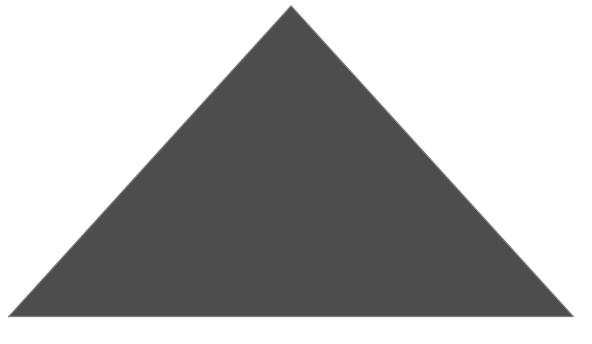 Beschreibe das Problem/den Konflikt und die Handlungsmöglichkeiten, die es gibt. Benenne die wichtigsten Argumente und Gegenargumente und die ihnen zugrundeliegenden Wertvorstellungen und wäge sie ab. DieseBenenne die wichtigsten Folgen der möglichen Entscheidungen und ordne sie ein. Seite …Formuliere ein abschließendes Urteil.Wie kann man ein Urteil gliedern?Mögliche Formulierungen könnten lauten:Ausgangspunkt ist die Fragestellung...Der Konflikt, mit dem ich/wir uns beschäftigt haben, lautet... … liegt auf …Ein kontrovers diskutiertes Problem ist die Frage, ob... In Bezug auf das Dilemma/das Problem/die Frage gibt es folgende Handlungsoptionen...Folgende Möglichkeiten gibt es...Mögliche Lösungen könnten sein...Welche Formulierungen kann man für die Einleitung nutzen?Mögliche Formulierungen zur Aufzählung von Argumenten und WerIm Folgenden möchte ich die Argumente für/gegen... ausführen und die ihnen zugrundeliegenden Werte darlegen.Als erstes ist... zu nennen Als weiteres Argument ist... zu nennen Weitere Gründe/Argumente sind... Dazu kommt, dass...  … dem …Erwähnen möchte ich auch, dass... Abschließend ist zu sagen, dass...Mit welchen Formulierungen kann man die Argumente und Werte aufzählen?Mögliche Formulierungen zur Abwägung von Argumenten und Werten: Genauer eingehen möchte ich auf..., weilIch möchte mich auf die folgenden Argumente /Werte besonders beziehen, weil...Das spricht dafür, dass... Für mich ergibt sich daher, dass... Besonders wichtig erscheint mir..., weil...Für mich spielt der Wert/das Argument... eine besonders entscheidende Rolle, weil...Meines Erachtens...   … Tisch.Ich bin der Meinung, dass...Ich bin davon überzeugt, dass...Wesentlich ist für mich..., weil...Hervorheben möchte ich..., weil...Schwerer wiegt meines Erachtens..., weil...Mit welchen Formulierungen kann man die Argumente und Werte abwägen?Beschreibe das Problem/den Konflikt und die Handlungsmöglichkeiten, die es gibt. Benenne die wichtigsten Argumente und Gegenargumente und die ihnen zugrundeliegenden Wertvorstellungen und wäge sie ab.Benenne die wichtigsten Folgen der möglichen Entscheidungen und ordne sie ein.Formuliere ein abschließendes Urteil.Mögliche Formulierungen könnten lauten:Ausgangspunkt ist die Fragestellung...Der Konflikt, mit dem ich/wir uns beschäftigt haben, lautet...Ein kontrovers diskutiertes Problem ist die Frage, ob... In Bezug auf das Dilemma/das Problem/die Frage gibt es folgende Handlungsoptionen...Folgende Möglichkeiten gibt es...Mögliche Lösungen könnten sein...Mögliche Formulierungen zur Aufzählung von Argumenten und Werten: Im Folgenden möchte ich die Argumente für/gegen... ausführen und die ihnen zugrundeliegenden Werte darlegen.Als erstes ist... zu nennen Als weiteres Argument ist... zu nennen Weitere Gründe/Argumente sind... Dazu kommt, dass... Erwähnen möchte ich auch, dass... Abschließend ist zu sagen, dass...Mögliche Formulierungen zur Abwägung von Argumenten und Werten: Genauer eingehen möchte ich auf..., weilIch möchte mich auf die folgenden Argumente /Werte besonders beziehen, weil...Das spricht dafür, dass... Für mich ergibt sich daher, dass... Besonders wichtig erscheint mir..., weil...Für mich spielt der Wert/das Argument... eine besonders entscheidende Rolle, weil...Meines Erachtens...Ich bin der Meinung, dass...Ich bin davon überzeugt, dass...Wesentlich ist für mich..., weil...Hervorheben möchte ich..., weil...Schwerer wiegt meines Erachtens..., weil...Mögliche Formulierungen zur Aufzählung von Argumenten und Werten: Diese Seite liegt …Als Folge von... Aufgrund von... Die Entscheidung für... hat Auswirkungen auf... Aus der Entscheidung für... folgt...Daraus ergibt sich...Geht man davon aus, dass...Folglich...Deshalb...Deswegen...Infolgedessen...Daraus folgt...Mit welchen Formulierungen kann man die Folgen eines Urteils aufzählen?Mögliche Formulierungen zur Abwägung von Folgen:     … auf dem …Genauer eingehen möchte ich auf..., weil...Ich möchte mich auf die folgenden Folgen besonders beziehen, weil...Das spricht dafür, dass... Für mich ergibt sich daher, dass... Besonders wichtig erscheint mir...Meines Erachtens...Ich bin der Meinung, dass...Ich bin davon überzeugt, dass...Wesentlich ist für mich..., weil...Der wesentliche Vorteil/Nachteil von... ist...Hervorheben möchte ich..., weil...Schwerer wiegt meines Erachtens..., weil...Mit welchen Formulierungen kann man die Folgen eines Urteils abwägen?Mögliche Formulierungen des Urteils: … Tisch.Daher halte ich die folgende Entscheidung für eine gute/die beste Lösung...Unter Abwägung der mir wichtigsten Argumente und Werte finde ich...Unter Berücksichtigung der wesentlichen Folgen meiner Entscheidung bin ich der Meinung, dass...Ich bin der Meinung, dass...Für mich folgt daraus...Unter diesen Bedingungen...Meine Schlussfolgerung daraus ist...Für mich ergibt sich daher...Wie formuliert man ein abschließendes Urteil?Mögliche Formulierungen zur Aufzählung von Argumenten und Werten: Als Folge von... Aufgrund von... Die Entscheidung für... hat Auswirkungen auf... Aus der Entscheidung für... folgt...Daraus ergibt sich...Geht man davon aus, dass...Folglich...Deshalb...Deswegen...Infolgedessen...Daraus folgt...Mögliche Formulierungen zur Abwägung von Folgen: Genauer eingehen möchte ich auf..., weil...Ich möchte mich auf die folgenden Folgen besonders beziehen, weil...Das spricht dafür, dass... Für mich ergibt sich daher, dass... Besonders wichtig erscheint mir...Meines Erachtens...Ich bin der Meinung, dass...Ich bin davon überzeugt, dass...Wesentlich ist für mich..., weil...Der wesentliche Vorteil/Nachteil von... ist...Hervorheben möchte ich..., weil...Schwerer wiegt meines Erachtens..., weil...Mögliche Formulierungen des Urteils:Daher halte ich die folgende Entscheidung für eine gute/die beste Lösung...Unter Abwägung der mir wichtigsten Argumente und Werte finde ich...Unter Berücksichtigung der wesentlichen Folgen meiner Entscheidung bin ich der Meinung, dass...Ich bin der Meinung, dass...Für mich folgt daraus...Unter diesen Bedingungen...Meine Schlussfolgerung daraus ist...Für mich ergibt sich daher...Frau Sahra M.(39 Jahre, Angestellte mit ihrer Tochter Elinora, 7 Jahre)Wir sind erst vor einem halben Jahr in unsere neue Eigentumswohnung am Markt gezogen. In der Wohnung haben wir viel selbst gemacht, für andere Dinge blieb da nicht viel Zeit. Elinora wurde schon im Kleinkindalter zum ersten Mal gegen die Masern geimpft. Wir haben diesbezüglich keinerlei Vorbehalte. Den zweiten Impftermin haben wir jedoch immer wieder verpasst: Mal war Elinora erkältet, dann haben wir ihn ehrlich gesagt einfach vergessen. Ich persönlich habe noch nie von einer Masernerkrankung in unserem Umfeld gehört. In Elinoras Klasse sind nach meinen Informationen alle Kinder geimpft. Für mich gibt es im Moment dringendere Probleme. Jeder sollte selbst entscheiden dürfen, wie wichtig es ihm gerade ist, sich oder seine Kinder impfen zu lassen.Frau Elsa W.(78 Jahre, Rentnerin)Ich erinnere mich, dass in meiner Kindheit Masern keine Seltenheit waren. Ein Kind aus der Nachbarschaft war nach einer solchen Erkrankung taub und musste die Schule verlassen, von Impfung war ja damals noch keine Rede. Heute wünschte ich mir, mich hätte später jemand auf die Notwendigkeit einer Impfung hingewiesen. Ich bin chronisch krank und deshalb ein Dauergast bei unserem Doktor. Dabei habe ich ständig die Sorge, mich in der Praxis bei anderen Patienten mit was auch immer anzustecken. Das wäre nicht gut, ich wiege ja jetzt schon nicht mehr als ein Vögelchen. Deshalb kommt auch eine Impfung für mich nicht mehr infrage. Herr Luca L.(30 Jahre, Sportlehrer)Ich schätze die Masern nicht als eine besonders schwere Erkrankung ein. Das sage ich nicht einfach so dahin, ich habe mich durchaus mit dem Thema auseinandergesetzt.Ich sehe das so: Wenn ich mich impfen lasse, gehe ich das Risiko eines Impfschadens, z.B. durch eine allergische Reaktion, ein. Mich stört zudem, dass ich mich mindestens gegen Mumps und Röteln mitimpfen lassen muss, da der Impfstoff immer kombiniert ist. Dagegen ist die Wahrscheinlichkeit, mich mit Masern anzustecken, doch im Grunde gering und wenn, dann habe ich halt einen Ausschlag. Ich würde es überleben.Herr Dr. Hartmut F.(55 Jahre, Arzt)Mir begegnet hier ganz selten jemand, der sich bewusst nicht impfen lässt. Die meisten vergessen es einfach. Da würde es aus meiner Sicht reichen, vor der Aufnahme in einer Kita oder Schule einfach noch mal behördlich an die Impfung zu erinnern oder sie schlicht komplikationslos anzubieten. Sicher wäre es hierbei auch sinnvoll, zu betonen, dass eine Impfung auch andere schützt, die sich nicht selbst impfen lassen können. Das trifft nicht nur auf Deutschland zu, Staaten wie z.B. Bulgarien impfen gar nicht. Für solche Länder ist ein erkrankter deutscher Urlauber eine Katastrophe. Wenn es uns durch ausreichende Durchimpfung der Bevölkerung gelänge, den Masernerreger auszurotten, wären schlussendlich auch die zukünftigen Generationen vor den Gefahren einer Erkrankung geschützt. Übrigens: bemerkenswerterweise fehlt in Deutschland ein Impfregister, Daten über erfolgte Impfungen oder Neuerkrankungen werden gar nicht erfasst.Frau Miriam H.(23 Jahre, Studentin der Rechtswissenschaft)Mit welchen Maßnahmen sollte man denn gegebenenfalls die Impfung durchsetzen? Wollen Sie z.B. gegen die Entscheidung der Eltern ein Kind zwangsweise impfen? Das halte ich nicht für angemessen. Schließlich gibt es ja laut Grundgesetz das Recht auf freie Entscheidung über den eigenen Körper.Person:Person:Handlungsoption: → Kreuze an.Handlungsoption: → Kreuze an.Handlungsoption: → Kreuze an.Handlungsoption: → Kreuze an.Handlungsoption: → Kreuze an.pro Impfpflichtpro Impfpflichtpro Impfpflichtpro Impfpflichtkontra Impfpflichtkontra Impfpflichtkontra Impfpflichtkontra ImpfpflichtWichtigste Werte:Wichtigste Werte:Wichtigste Werte:Wichtigste Argumente (Schlagwort):Wichtigste Argumente (Schlagwort):1.1.1.1.2.2.2.2.3.3.3.3.4.4.4.4.Positive () und negative () Folgen der bevorzugten Handlungsoption für:Positive () und negative () Folgen der bevorzugten Handlungsoption für:Positive () und negative () Folgen der bevorzugten Handlungsoption für:Positive () und negative () Folgen der bevorzugten Handlungsoption für:Positive () und negative () Folgen der bevorzugten Handlungsoption für:Sahra und Elinora M. (Familie mit Kind)Sahra und Elinora M. (Familie mit Kind)Sahra und Elinora M. (Familie mit Kind)Sahra und Elinora M. (Familie mit Kind)Sahra und Elinora M. (Familie mit Kind)Elsa W. (Rentnerin)Elsa W. (Rentnerin)Elsa W. (Rentnerin)Elsa W. (Rentnerin)Elsa W. (Rentnerin)Luca L. (Sportlehrer)Luca L. (Sportlehrer)Luca L. (Sportlehrer)Luca L. (Sportlehrer)Luca L. (Sportlehrer)Dr. Harmut F. (Arzt)Dr. Harmut F. (Arzt)Dr. Harmut F. (Arzt)Dr. Harmut F. (Arzt)Dr. Harmut F. (Arzt)Die GesellschaftDie GesellschaftDie GesellschaftDie GesellschaftDie GesellschaftCheckliste zur Formulierung eines begründeten Urteils:Formuliert eine eindeutige Empfehlung pro oder kontra Impfpflicht. Begründet eure Entscheidung mit Hilfe der ausschlaggebenden Argumente.Wägt die wichtigsten Gegenargumente ab.Benennt und wägt die wichtigsten Folgen eurer Entscheidung ab.Achtet auf eine nachvollziehbare Strukturierung eurer Empfehlung.Achtet darauf, sprachlich gut zu formulieren. Berücksichtigt die Formulierungshilfen.KompetenzschwerpunktKompetenzschwerpunktKompetenzschwerpunktStandards laut RLPStandardkonkretisierungBewertenSchwerpunkt: 2.4.1 Handlungsoptionen diskutieren und auswählenBewertungskriterienFDie Schülerinnen und Schüler können in einem Entscheidungsprozess relevante Bewertungskriterien anwenden.FDie Schülerinnen und Schüler beziehen ethische Wertvorstellungen auf die pro- und kontra-Argumente zur Impfpflicht und gewichten aufgrund dessen für sie relevante Argumente.BewertenSchwerpunkt: 2.4.1 Handlungsoptionen diskutieren und auswählenBewertungskriterienGHDie Schülerinnen und Schüler können die Relevanz von Bewertungskriterien für Handlungsoptionen erläutern.GHDie Schülerinnen und Schüler vollziehen anhand von fiktiven Rollen alternative Wertvorstellungen und deren Einfluss auf die Wahl einer Handlungsoption zur Impfpflicht nach und können diese Wahl aus der fremden Perspektive begründen und erläutern.BewertenSchwerpunkt: 2.4.1 Handlungsoptionen diskutieren und auswählenHandlungsoptionenEF Die Schülerinnen und Schüler können in einer Entscheidungssituation zwischen mehreren Handlungsoptionen begründet auswählenEF Die Schülerinnen und Schüler ziehen für sie relevante Argumente mit den zugrundeliegenden Wertvorstellungen heran, um sich begründet für oder gegen eine Impfpflicht gegen Masern auszusprechen.BewertenSchwerpunkt: 2.4.1 Handlungsoptionen diskutieren und auswählenHandlungsoptionenGHDie Schülerinnen und Schüler können unter Berücksichtigung verschiedener Perspektiven Kompromisse entwickeln.GHDie Schülerinnen und Schüler berücksichtigen die verschiedenen Perspektiven ihrer Mitschüler/-innen und der fiktiven Rollen zur Bildung einer gemeinsamen Empfehlung pro oder kontra Impfpflicht2.4.2 Handlungen reflektierenGHDie Schülerinnen und Schüler können Möglichkeiten und Folgen ihres Handelns beurteilen und Konsequenzen daraus ableiten GHDie Schülerinnen und Schüler formulieren die Folgen einer Entscheidung zur Impfpflicht aus den verschiedenen Perspektiven der fiktiven Rollen und ändern ggf. begründet ihre persönliche Entscheidung zur Impfpflicht.2.4.3 Werte und NormenGHDie Schülerinnen und Schüler können eigene Wertvorstellungen in Bezug auf Werte anderer und Normen der Gesellschaft reflektieren.GHDie Schülerinnen und Schüler reflektieren über die zugrundeliegenden Wertvorstellungen unterschiedlicher Urteile zur Impfpflicht.Standards des BC SprachbildungDie Schülerinnen und Schüler können…StandardkonkretisierungDie Schülerinnen und Schüler …Rezeption/LeseverstehenTexte verstehen und nutzen...Informationen aus Texten zweckgerichtet nutzen....nutzen die Argumente aus der Argumenttabelle zur Erarbeitung und Formulierung eines begründeten Urteils zur Impfpflicht.Produktion/SprechenÜberlegungen zu einem Thema darlegen...die eigene Meinung mit Argumenten stützen....begründen ihr persönliches Urteil bzw. das Gruppenurteil zur Impfpflicht mit der Abwägung der pro und kontra Argumente und unter Berücksichtigung der zugrundeliegenden Wertvorstellungen.Produktion/SchreibenTexte schreiben...die eigene Meinung unter Nutzung von geeigneten sprachlichen Mitteln und Wortlisten darlegen.Schreibstrategien anwenden ...Texte in Abschnitte gliedern und dabei strukturierende Textbausteine verwenden (z. B. daraus folgt, es ist anzunehmen, zu beweisen ist).... können das eigene begründete Urteil zur Impfpflicht unter Nutzung geeigneter sprachlicher Mittel und Formulierungshilfen strukturiert darlegen.Standards des BC MedienbildungDie Schülerinnen und Schüler können …StandardkonkretisierungDie Schülerinnen und Schüler …Prüfung und Bewertung von Quellen und Information G...die Glaubwürdigkeit und Wirkung von Informationsquellen kritisch beurteilen....beurteilen die im Einstieg genutzten Quellen/Stellungnahmen zur Impfpflicht kritisch in Bezug auf ihre Glaubwürdigkeit und Wirkung und leiten die Notwendigkeit einer objektiven Auseinandersetzung mit der Impfpflicht ab.Link zu einem beispielhaften Video:Link zu einem beispielhaften Video:Link zu einem beispielhaften Video:Mai Thi Nguyen-Kim: „Impfen: das wahre Problem hinter den Risiken“ (Mailab)https://www.youtube.com/watch?v=RLbuqWlNFoUAussage „Impfen ist keine persönliche Entscheidung...“*Min (9:24-) 9:36 – 9:5224.07.20 13:13UhrSchritteSkizze des UnterrichtsverlaufsArbeits-materialBeitrag zumKompetenzerwerb1 Das erste eigene UrteilPlenumAufwerfen des Dilemmasmögliche Handlungsoptionen herausstellenAufnahme eines StimmungsbildesEinzelarbeitArgumente zur Impfpflicht anhand einer Argumenttabelle kennenlernenArgumente in pro- und kontra-Argumente unterscheidenpersönlich wichtige Argumente auswählenArgumente ethischen Werten zuordnenArgumente und Werte gewichten mit Hilfe einer Argumentwippeein erstes eigenes begründetes Urteil formulierenPlenumeventuell erneutes Stimmungsbildexemplarische Diskussion möglicher Veränderungen in der Einstellung und Begründungen des gebildeten Urteils Reflexion über die Gewichtung von Argumenten und WertenArbeitsblatt 1 “Impfpflicht – meine Sicht“Material 1 „Wertefächer“Material 2a “Impfpflicht – Die Argumente“Material 2b„Lösungsbogen zur Argumenttabelle“Arbeitsblatt 2 „Impfpflicht – mein eigenes erstes Urteil“Material 3 „Wippenbalken und Gewichte“ Material 4 „Formulierungshilfen“Handlungsoptionen diskutieren und auswählenBewertungskriterien FDie Schülerinnen und Schüler beziehen ethische Wertvorstellungen auf ein pro- und kontra-Argumente zur Impfpflicht und gewichten aufgrund dessen für sie relevante Argumente.Handlungsoptionen EFDie Schülerinnen und Schüler ziehen für sie relevante Argumente mit den zugrundeliegenden Wertvorstellungen heran, um sich begründet für oder gegen eine Impfpflicht gegen Masern auszusprechen.2 PerspektivenwechselExpertengruppenFremde Perspektiven auf das Impfen und die Impfpflicht anhand von Rollentexten zu fiktiven Personen kennenlernenFremde Argumente herausarbeiten und Werte zuordnenFremde Einstellung zur Impfpflicht bzw. gewählte Handlungsoption begründen und in einer Expertengruppe präsentierenArbeitsblatt 3 „Impfpflicht – die Sicht anderer“Material 5 „Rollenkarten „Material 6 „Farbkarten“Bewertungskriterien GHDie Schülerinnen und Schüler vollziehen anhand von fiktiven Rollen alternative Wertvorstellungen und deren Einfluss auf die Wahl einer Handlungsoption zur Impfpflicht nach und können diese Wahl aus der fremden Perspektive begründen und erläutern.3 FolgenreflexionExpertengruppenDiskussion und Formulierung der Folgen der von der Rolle gewählten Handlungsoption für andereStammgruppenAustausch und Diskussion verschiedener Perspektiven auf die Impfpflicht und möglicher Folgen aus unterschiedlichen Perspektiven Arbeitsblatt 3 „Impfpflicht – die Sicht anderer“Material 7 “Folgenkarte“Handlungen reflektieren GHDie Schülerinnen und Schüler formulieren die Folgen einer Entscheidung zur Impfpflicht aus den verschiedenen Perspektiven der fiktiven Rollen und ändern ggf. begründet ihre persönliche Entscheidung zur Impfpflicht.4 Bildung eines überarbeiteten UrteilsStammgruppenReflektiertes Bilden eines Urteils in der Stammgruppe mit Hilfe einer Argumentwippe und den FolgenkartenFormulierung eines Gruppenurteils mit Hilfe von Formulierungshilfen und Kriterien für ein begründetes UrteilGegenseitiges Schülerfeedback zur Formulierung des UrteilsPlenumErfassung des Stimmungsbildes zur ImpfpflichtDiskussion möglicher Veränderungen zu vorangegangenen StimmungsbildernExemplarische Vorstellung gelungener UrteilsformulierungenReflexion zu persönlichen Wertvorstellungen und Wertvorstellungen andererReflexion zur Bildung eines begründeten UrteilsArbeitsblatt 4 „Impfpflicht – Formulierung einer Empfehlung“Material 4 „Formulierungshilfen“Material 8 „Gruppenargument-wippe“Material 9 „Checkliste“Arbeitsblatt 5 „Feedback zur Urteils-formulierung“Handlungsoptionen GHDie Schülerinnen und Schüler berücksichtigen die verschiedenen Perspektiven ihrer Mitschülerinnen und Schüler und der fiktiven Rollen zur Bildung einer gemeinsamen Empfehlung pro oder kontra Impfpflicht. Werte und Normen GHDie Schülerinnen und Schüler reflektieren über die zugrundeliegenden Wertvorstellungen unterschiedlicher Urteile zur Impfpflicht. AnzahlName des MaterialsName des Materials1x pro Schülerin bzw. Schüler kopierenArbeitsblatt 1 „Impfpflicht – meine Sicht“(auf Arbeitsblatt 1)Material 1 „Wertefächer“1x pro Schülerin bzw. Schüler (wenn möglich Doppelseite A3)Material 2a „Impfpflicht – Die Argumente“ca. 1x pro 4 Schülerinnen bzw. Schüler kopieren und z.B. in Dokumenthülle (am Tisch der Lehrkraft) auslegenMaterial 2b „Lösungsbogen zur Argumenttabelle“1x pro Schülerin bzw. Schüler kopierenArbeitsblatt 2 „Impfpflicht – ein eigenes erstes Urteil“1x pro 4 Schülerinnen bzw. Schüler kopieren und in 4 Teile schneidenMaterial 3 „Wippenbalken und Gewichte“ca. 1x pro 4 Schülerinnen bzw. Schüler kopieren und z. B. in Dokumenthülle stecken oder laminierenMaterial 4 „Formulierungshilfen“1x pro Schülerin bzw. Schüler kopierenArbeitsblatt 3 „Impfpflicht – die Sicht anderer“pro Schülerin bzw. Schüler eine Rollenkarte (je 5 verschiedene Rollen in Stammgruppe)Material 5 „Rollenkarten“Pro Schülerin bzw. Schüler 1x Pro- und 1 x Kontra –Farbkarte kopierenMaterial 6 „Farbkarten“1x pro Schülerin bzw. Schüler kopierenArbeitsblatt 3 „Impfpflicht – die Sicht anderer“1x pro Schülerin bzw. Schüler kopierenMaterial 7 „Folgenkarte“1x pro Schülerin bzw. Schüler kopierenArbeitsblatt 4 „Impfpflicht – Formulierung einer Empfehlung“1x pro Stammgruppe kopieren und ggf. laminierenMaterial 8„Gruppenargumentwippe“(auf Arbeitsblatt 4)Material 9„Gruppenargumentwippe“, „Checkliste“1x auf A3 vergrößert pro Stammgruppe kopieren Arbeitsblatt 5 „Feedback zur Urteilsformulierung“Argumente für und gegen eine ImpfpflichtArgumente für und gegen eine ImpfpflichtWerteStandpunkteStandpunkteStandpunkteStandpunkteStandpunkteStandpunkteArgumente für und gegen eine ImpfpflichtArgumente für und gegen eine ImpfpflichtWerteich Sahra (Mutter) Elsa (Rentnerin) Luca (Sportlehrer) Hartmut (Arzt) Miriam (Studentin)→ Markiere: grün = pro sowie rot = kontra.→ Markiere: grün = pro sowie rot = kontra.→Trage mindestens ein Stichwort ein.→ Kreuze an.→ Kreuze an.→ Kreuze an.→ Kreuze an.→ Kreuze an.→ Kreuze an.1Die weit überwiegende Mehrheit der Eltern in Deutschland (93%) entscheidet sich freiwillig für eine Impfung. 7% der Kinder werden nicht geimpft.Handlungsfreiheitx2Durch die Impfung können schwere Erkrankungen oder Komplikationen bis hin zum Tod verhindert werden.Gesundheit, Verantwortungxx3Um die Masern auszurotten, müssen mindestens 95% der Bevölkerung zweimal geimpft sein.19Gesundheitxx4Durch die Impfung können unerwünschte Nebenwirkungen (vor allem Rötungen an der Einstichstelle, Fieber, Impfmasern u. ä.) oder extrem selten sogar Impfschäden auftreten.20Gesundheitx5Der Impfstoff kann aus wissenschaftlicher Sicht sichere aber dennoch umstrittene Hilfsstoffe enthalten.Gesundheitx6Eine Impfung dient nicht nur dem Schutz des Einzelnen, sondern leistet einen Beitrag zum Gemeinschaftsschutz aller. Eine Ansteckung von sehr kleinen Kindern und kranken Personen, die nicht selbst geimpft werden können, kann verhindert werden.Gesundheit, Verantwortung,Solidaritätxx7Die Verträglichkeit des Impfstoffs wird ständig durch eine unabhängige wissenschaftliche Einrichtung kontrolliert.Gesundheit, Vertrauen in die Medizin/ Wissenschaftx8Alle, die von der Impfung großer Bevölkerungsteile profitieren möchten, sollten – sofern sie aus medizinischer Sicht geimpft werden können - auch selbst das geringe Restrisiko einer Impfung mittragen. Gerechtigkeit, Solidarität9Auch lange nach der Erkrankung können schwere - z. T. tödliche - Spätfolgen auftreten.Gesundheitx10Jeder Mensch hat laut Grundgesetz das Recht auf freie Entscheidung über den eigenen Körper.Handlungsfreiheit, Selbstbestimmung, WürdexxArgumente für und gegen eine ImpfpflichtArgumente für und gegen eine ImpfpflichtWerteStandpunkteStandpunkteStandpunkteStandpunkteStandpunkteStandpunkteArgumente für und gegen eine ImpfpflichtArgumente für und gegen eine ImpfpflichtWerteich Sahra (Mutter) Elsa (Rentnerin) Luca (Sportlehrer) Hartmut (Arzt) Miriam (Studentin)→Markiere: grün = pro sowie rot = kontra.→Markiere: grün = pro sowie rot = kontra.→ Trage mindestens ein Stichwort ein.→ Kreuze an.→ Kreuze an.→ Kreuze an.→ Kreuze an.→ Kreuze an.→ Kreuze an.11Durch die Behandlung der Masern entstehen im Gesundheitssystem Kosten. Diese können durch eine Impfung eingespart werden.Wohlstand12Die Einführung einer Impfpflicht könnte polarisieren und die Impfbereitschaft senken.Vertrauen in den Staatx13Nach der zweiten Impfung kann ein Mensch mit 99-prozentiger Sicherheit nicht mehr an Masern erkranken. Er besitzt Masernimmunität.Gesundheitx14In Deutschland kann man zurzeit einen Impfschutz gegen Masern nur mittels eines Kombinationsimpfstoffs (Mumps, Masern, Röteln) erlangen. Damit würde die Impfpflicht für Masern praktisch auch auf Mumps und Röteln ausgeweitet, was verfassungsrechtlich bedenklich ist.Handlungsfreiheit, Selbstbestimmung,xx15Da sich in Deutschland die meisten Eltern für eine Impfung entscheiden, ist die Wahrscheinlichkeit für eine nicht geimpfte Person an Masern zu erkranken, relativ gering.Verantwortung für sich selbstxx16Die Wahrscheinlichkeit, dass es im Rahmen einer Masernerkrankung zu Komplikationen kommt, ist bei Babys und im Erwachsenenalter größer. Verantwortung für die Familie und die Gemeinschaft, Solidarität, Gesundheitxx17Eine Verbesserung der Impfquote könnte man eventuell auch durch die Behebung von Mängeln in unserem Gesundheitssystem erreichen: z.B. die Erfassung aller erfolgten Impfungen, Angebote zur Nachimpfung bei Eintritt in Kita und Grundschule sowie Impfkampanien für Migranten und Problemgruppen.Vertrauen in das Gesundheitssystem, Bildung, Freiheitxxx18Wenn Eltern ihre Kinder nicht vor schweren Erkrankungen schützen, muss der Staat diese Fürsorgepflicht übernehmen.Verantwortung für die Gemeinschaft19Das Erleben einer Kinderkrankheit könnte in der Persönlichkeitsentwicklung eines Kindes eine Rolle spielen.Vertrauen20Durch eine Impfpflicht kann man der sinkenden Impfbereitschaft entgegenwirken.Verantwortung für die Gemeinschaft21Die Masernerkrankung ist hochansteckend. Jeder erkrankte Mensch steckt ca. 12-18 andere an.Gesundheit, VerantwortungxPerson:Person:Frau Elsa W., Herr Dr. Hartmut F.Frau Elsa W., Herr Dr. Hartmut F.Handlungsoption: → Kreuze an.Handlungsoption: → Kreuze an.Handlungsoption: → Kreuze an.Handlungsoption: → Kreuze an.xpro Impfpflichtpro Impfpflichtpro Impfpflichtkontra Impfpflichtkontra Impfpflichtkontra ImpfpflichtWichtigste Werte:Wichtigste Werte:Wichtigste Werte:Wichtigste Argumente (Schlagwort):1. s. Tabelle1. s. Tabelle1. s. Tabelle2.2.2.3.3.3.4.4.4.Positive () und negative () Folgen der bevorzugten Handlungsoption für:Positive () und negative () Folgen der bevorzugten Handlungsoption für:Positive () und negative () Folgen der bevorzugten Handlungsoption für:Positive () und negative () Folgen der bevorzugten Handlungsoption für:Sahra und Elinora M. (Familie mit Kind)Sahra und Elinora M. (Familie mit Kind)Sahra und Elinora M. (Familie mit Kind)Sahra und Elinora M. (Familie mit Kind) Elinora wäre geschützt gegen Masern – auch im höheren Alter / bei möglicherweise auftretenden Grunderkrankungen Elinora wäre geschützt gegen Masern – auch im höheren Alter / bei möglicherweise auftretenden Grunderkrankungen Elinora wäre geschützt gegen Masern – auch im höheren Alter / bei möglicherweise auftretenden Grunderkrankungen müssten sich die Zeit für einen Arzttermin nehmen und Elinora impfen lassen ginge ein geringes Impfrisiko ein (Fieber, Rötung etc.)Elsa W. (Rentnerin)Elsa W. (Rentnerin)Elsa W. (Rentnerin)Elsa W. (Rentnerin) wäre durch Herdenimmunität vor Ansteckung geschützt wäre durch Herdenimmunität vor Ansteckung geschützt wäre durch Herdenimmunität vor Ansteckung geschütztLuca L. (Sportlehrer)Luca L. (Sportlehrer)Luca L. (Sportlehrer)Luca L. (Sportlehrer) wäre geschützt gegen Masern – auch im höheren Alter / bei möglicherweise auftretenden Grunderkrankungen wäre geschützt gegen Masern – auch im höheren Alter / bei möglicherweise auftretenden Grunderkrankungen wäre geschützt gegen Masern – auch im höheren Alter / bei möglicherweise auftretenden Grunderkrankungen müsste sich gegen seinen Willen – auch gegen Mumps und Röteln impfen lassen (Verlust der freien Entscheidung) ginge ein geringes Impfrisiko einDr. Harmut F. (Arzt)Dr. Harmut F. (Arzt)Dr. Harmut F. (Arzt)Dr. Harmut F. (Arzt) gewünschte Herdenimmunität wäre wahrscheinlich gewünschte Herdenimmunität wäre wahrscheinlich gewünschte Herdenimmunität wäre wahrscheinlich muss mit einem geschwächten Vertrauen in das Gesundheitssystem leben / sich auseinandersetzenDie GesellschaftDie GesellschaftDie GesellschaftDie Gesellschaft Herdenimmunität für Kinder und Ältere und Kranke eine gesündere Gemeinschaft geringere Kosten im Gesundheitssystem eine größere Gerechtigkeit und breitere Verteilung der Risiken einer Impfung würde hergestellt – Stärkung der Solidarität Herdenimmunität für Kinder und Ältere und Kranke eine gesündere Gemeinschaft geringere Kosten im Gesundheitssystem eine größere Gerechtigkeit und breitere Verteilung der Risiken einer Impfung würde hergestellt – Stärkung der Solidarität Herdenimmunität für Kinder und Ältere und Kranke eine gesündere Gemeinschaft geringere Kosten im Gesundheitssystem eine größere Gerechtigkeit und breitere Verteilung der Risiken einer Impfung würde hergestellt – Stärkung der Solidarität geschwächtes Vertrauen in den Staat und das Gesundheitswesen durch ausgeübten Zwang Möglichkeit der Förderung der Eigenverantwortung und Bildung versäumtPerson:Person:Frau Sahra M., Herr Luca L., Frau Miriam H.Frau Sahra M., Herr Luca L., Frau Miriam H.Handlungsoption: → Kreuze an.Handlungsoption: → Kreuze an.Handlungsoption: → Kreuze an.Handlungsoption: → Kreuze an.pro Impfpflichtpro Impfpflichtpro Impfpflichtxkontra Impfpflichtkontra Impfpflichtkontra ImpfpflichtWichtigste Werte:Wichtigste Werte:Wichtigste Werte:Wichtigste Argumente (Schlagwort):1. s. Tabelle1. s. Tabelle1. s. Tabelle2.2.2.3.3.3.4.4.4.Positive () und negative () Folgen der bevorzugten Handlungsoption für:Positive () und negative () Folgen der bevorzugten Handlungsoption für:Positive () und negative () Folgen der bevorzugten Handlungsoption für:Positive () und negative () Folgen der bevorzugten Handlungsoption für:Sahra und Elinora M. (Familie mit Kind)Sahra und Elinora M. (Familie mit Kind)Sahra und Elinora M. (Familie mit Kind)Sahra und Elinora M. (Familie mit Kind) müssten sich keine Zeit für eine Impfung nehmen gehen gar kein Impfrisiko ein, wenn Elinora nicht geimpft wird müssten sich keine Zeit für eine Impfung nehmen gehen gar kein Impfrisiko ein, wenn Elinora nicht geimpft wird müssten sich keine Zeit für eine Impfung nehmen gehen gar kein Impfrisiko ein, wenn Elinora nicht geimpft wird gehen das Risiko ein, dass Elinora sich mit Masern ansteckt und möglicherweise (eventuell im späteren Alter) eine schwere Infektion erleidetElsa W. (Rentnerin)Elsa W. (Rentnerin)Elsa W. (Rentnerin)Elsa W. (Rentnerin) kein Schutz durch Herdenimmunität: Risiko sich mit Masern anzustecken und eine schwere Infektion zu erleiden, möglicherweise mit TodesfolgeLuca L. (Sportlehrer)Luca L. (Sportlehrer)Luca L. (Sportlehrer)Luca L. (Sportlehrer) kein Impfrisiko freie Entscheidung kein Impfrisiko freie Entscheidung kein Impfrisiko freie Entscheidung kein Schutz gegen eine Maserninfektion – möglicherweise mit schwereren Komplikationen oder Todesfolge im höheren Alter oder bei späterer GrunderkrankungDr. Harmut F. (Arzt)Dr. Harmut F. (Arzt)Dr. Harmut F. (Arzt)Dr. Harmut F. (Arzt) Vertrauen in Gesundheitssystem und Beratung des Arztes vermutlich größer Vertrauen in Gesundheitssystem und Beratung des Arztes vermutlich größer Vertrauen in Gesundheitssystem und Beratung des Arztes vermutlich größer erwünschte Herdenimmunität schwer erreichbar Patienten mit anderen Vorerkrankungen könnten sich im Wartezimmer infizieren und schwer erkrankenDie GesellschaftDie GesellschaftDie GesellschaftDie Gesellschaft Möglichkeit zur Verbesserung des Gesundheitssystems Möglichkeit der Förderung der Eigenverantwortung und der Bildung Vertrauen in den Staat und das Gesundheitswesen und Zustimmung Möglichkeit zur Verbesserung des Gesundheitssystems Möglichkeit der Förderung der Eigenverantwortung und der Bildung Vertrauen in den Staat und das Gesundheitswesen und Zustimmung Möglichkeit zur Verbesserung des Gesundheitssystems Möglichkeit der Förderung der Eigenverantwortung und der Bildung Vertrauen in den Staat und das Gesundheitswesen und Zustimmung keine Herdenimmunität für Kinder und Ältere und Kranke eine kränkere Gemeinschaft höhere Kosten im Gesundheitssystem eine geringere Gerechtigkeit bei der Verteilung der Risiken der Impfung BildtitelBildtitelBildquelleSeite(n)Abb. 1:Collage Wippe und Fächer Nina Lewin, CC BY-SA 4.0 DE, Impfpflicht gegen Masern – eine moralische Verpflichtung?1Abb. 2:Wertefächer Nina Lewin, CC BY-SA 4.0 DE, Impfpflicht gegen Masern – eine moralische Verpflichtung?4Abb. 3:Vierfach-Bastelvorlage Wippenbalken und GewichteNina Lewin, CC BY-SA 4.0 DE, Impfpflicht gegen Masern – eine moralische Verpflichtung?14Abb. 4:FarbkartenSven Thonagel, CC BY-SA 4.0 DE, Impfpflicht gegen Masern – eine moralische Verpflichtung?18Abb. 5:Bastelvorlage GruppenargumentwippeNina Lewin, CC BY-SA 4.0 DE, Impfpflicht gegen Masern – eine moralische Verpflichtung?21